
Comedia 3269 1954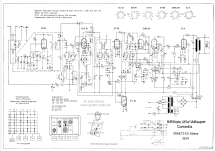 Image (Photo)SchémaModificationCotationTexte ForumClip Audio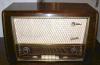 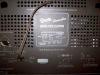 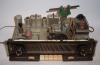 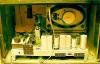 Fiches personnellesIndex personnelAnnonce pour appareilAnnonce pour piècesJ'ai besoin du schémaMe rappeler ce modèleM'informer d'un changement{kb: "209 KB", title: "Graetz, Altena Comedia 3269 (3)", ite: "3"} {kb: "297 KB", title: "Graetz, Altena Comedia 3269 (3)", ite: "3"} {kb: "109 KB", title: "Graetz, Altena Comedia 3269 (3)", ite: "3"}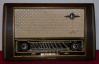 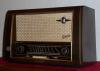 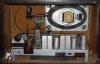 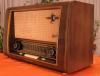 {gbW: "767", gbH: "501", mW: "500", mH: "326", kb: "128 KB", notes: "Pour le modèle Comedia 3269 1954, Graetz, Altena (Westfalen):[br]ebay: falke0967", title: "Graetz, Altena Comedia 3269 téléchargé par Klaus Ortwein (2)", ite: "2"} {gbW: "800", gbH: "600", mW: "500", mH: "375", kb: "115 KB", notes: "Pour le modèle Comedia 3269 1954, Graetz, Altena (Westfalen):[br]ebay: falke0967", title: "Graetz, Altena Comedia 3269 téléchargé par Klaus Ortwein (2)", ite: "2"} {gbW: "394", gbH: "255", mW: "394", mH: "255", kb: "47 KB", notes: "Pour le modèle Comedia 3269 1954, Graetz, Altena (Westfalen):[br]ebay: german_vintage", title: "Graetz, Altena Comedia 3269 téléchargé par Klaus Ortwein (2)", ite: "2"} {gbW: "933", gbH: "611", mW: "500", mH: "327", kb: "64 KB", notes: "Pour le modèle Comedia 3269 1954, Graetz, Altena (Westfalen):[br]Restauriertes Chassis, ausgebaut. Taste \"Aus\" musste ersetzt werden.", title: "Graetz, Altena Comedia 3269 provenant du membre RM (sID 298) (1)", ite: "1"} {gbW: "770", gbH: "499", mW: "500", mH: "324", kb: "150 KB", notes: "Pour le modèle Comedia 3269 1954, Graetz, Altena (Westfalen)", title: "Graetz, Altena Comedia 3269 provenant de Andreas Reuther (1)", ite: "1"} {gbW: "724", gbH: "519", mW: "500", mH: "358", kb: "127 KB", notes: "Pour le modèle Comedia 3269 1954, Graetz, Altena (Westfalen)", title: "Graetz, Altena Comedia 3269 provenant de Andreas Reuther (1)", ite: "1"} {gbW: "737", gbH: "472", mW: "500", mH: "320", kb: "129 KB", notes: "Pour le modèle Comedia 3269 1954, Graetz, Altena (Westfalen)", title: "Graetz, Altena Comedia 3269 provenant de Andreas Reuther (1)", ite: "1"} {gbW: "893", gbH: "684", mW: "489", mH: "375", kb: "93 KB", notes: "Pour le modèle Comedia 3269 1954, Graetz, Altena (Westfalen)", title: "Graetz, Altena Comedia 3269 provenant de Alexandr Belokopitov (1)", ite: "1"}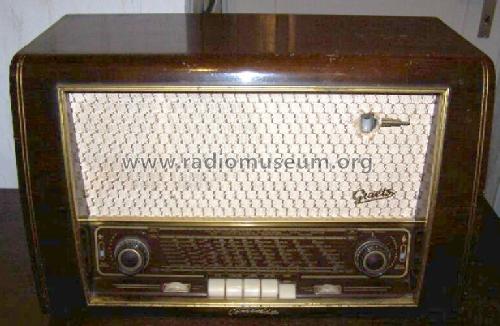 Graetz, Altena: Comedia 3269 [Radio] ID = 92273 767x501Sélectionnez une image/schéma pour afficher des vignettes sur la droite et cliquez pour télécharger.Pour le modèle Comedia 3269 1954, Graetz, Altena (Westfalen):
ebay: falke0967Tous les appareils de Graetz, Altena (Westfalen)
Vous pourrez trouver sous ce lien 719 modèles d'appareils, 613 avec des images et 540 avec Année: 1954/1955 Type: Radio - ou tuner passé WW2 Lampes / Tubes6: EC92 ECH81 EF85 EABC80 EM80 EL41 Principe de réceptionArticlesSuper hétérodyne (en général); FI/IF 460/10700 kHz Circuits accordés6 Circuits MA (AM)     8 Circuits MF (FM)Gammes d'ondesOM (PO), OL (GO) et FM (MF). ParticularitésTension / type courantAlimentation Courant Alternatif (CA) / 110-240 Volt Haut-parleurHP dynamique à aimant permanent (bobine mobile) - élliptique Puissance de sortieDe Radiomuseum.orgModel: Comedia 3269 [1954] - Graetz, Altena WestfalenMatièreBoitier en bois FormeModèle de table, avec boutons poussoirs. Dimensions (LHP)534 x 340 x 250 mm / 21 x 13.4 x 9.8 inch Remarquesnur 5 Tasten - siehe auch Mod. Comedia 4R (216, 416 und 3366) sowie Comedia 516. Poids net9.5 kg / 20 lb 14.8 oz (20.925 lb) Prix de mise sur le marché265.00 DMCote du modèleSource extérieureErb SourceRundfunk- +Fernseh-Kat 1954/55 Schémathèque (1)-- Original-techn. papers.